Saisonkalender Mai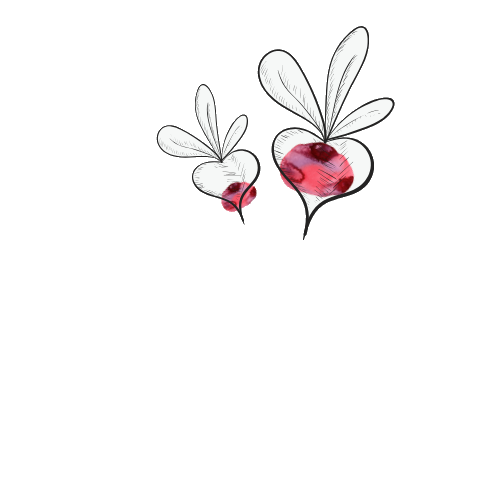 Frisches Gemüse und ObstBärlauch, Champignons, Eichblattsalat, Erdbeeren, Eissalat, Endiviensalat, Frühlingszwiebel, Karfiol, Kohlrabi, Kopfsalat, Lollo Rosso / Bionda, Mangold, Pflücksalat, Radieschen, Rettich, Rhabarber, Rucola, Spargel, Spinat, StaudensellerieLagerwareÄpfel, Chinakohl, Karotten, Kartoffeln, Knoblauch, Knollensellerie, Zwiebel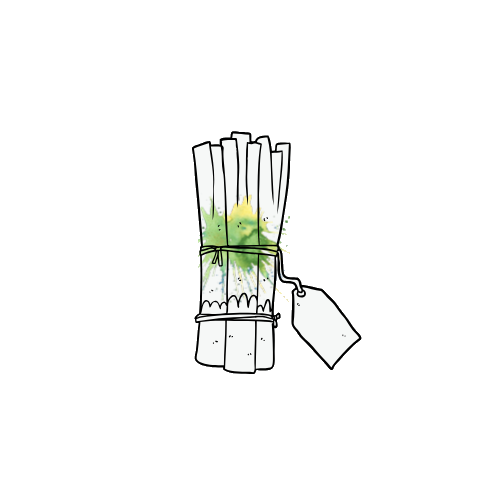                          www.tcmwerkstatt.com                                             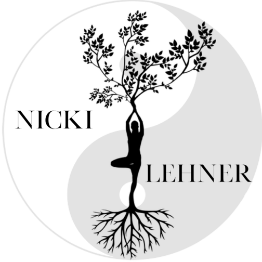 